Проект «Маршрут успеха» в действии	В Тагилстроевском Доме детского творчества 27.02.18 собрались участники профориентационного проекта «Маршрут успеха» - учащиеся 8-х классов МБОУ СОШ №66 (47 чел.) Для них педагог – организатор Ломакина А.В. провела викторину «Угадай профессию». В игровой форме ребята познакомились с классификацией профессий, с профессиональными образовательными организациями и профессиями, востребованными в городе Нижний Тагил. Молодые люди, работая в командах,  с интересом выполняли  задания: отгадывали профессии по описанию, по предметам труда, по характеру деятельности и даже по итоговому продукту труда. Впереди у учащихся ещё много мероприятий, так как проект  «Маршрут успеха» в действии.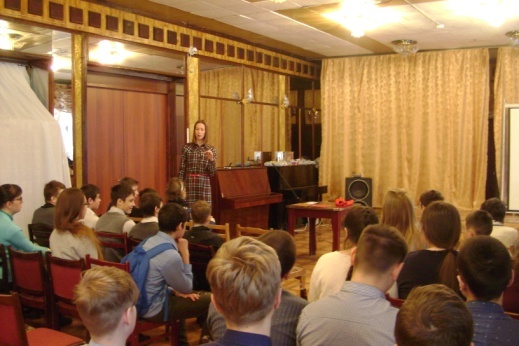 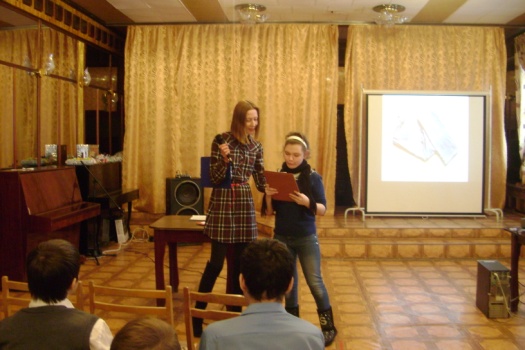 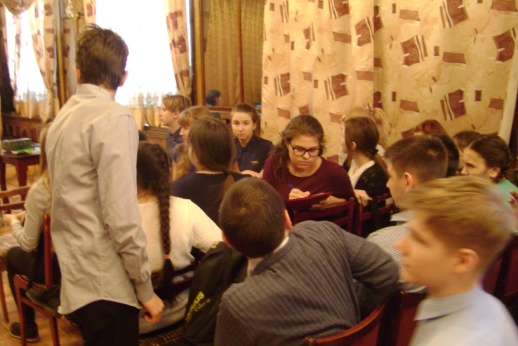 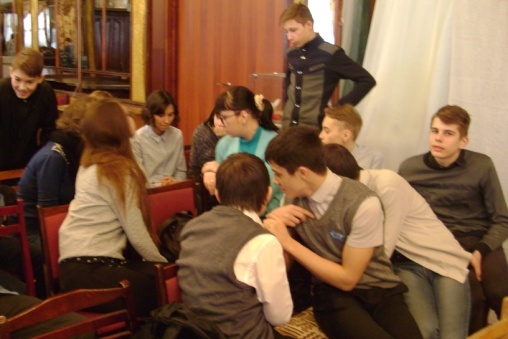 